                              Экскурсия в Переславль-Залесский.Никитский мужской монастырь,  Никольский женский монастырь и дендрологический сад им. С.Ф. Харитонова.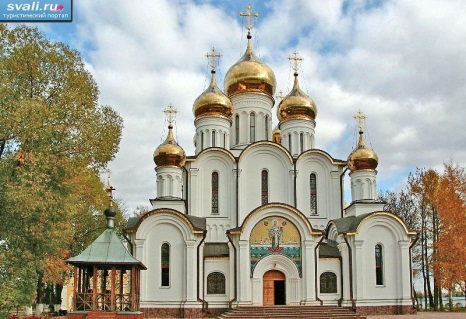 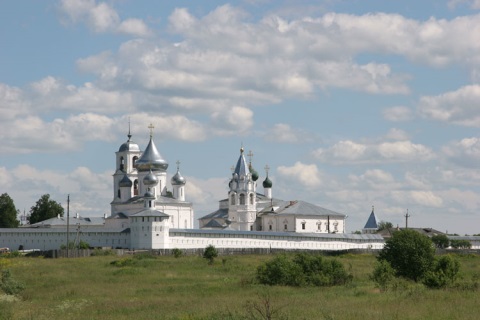 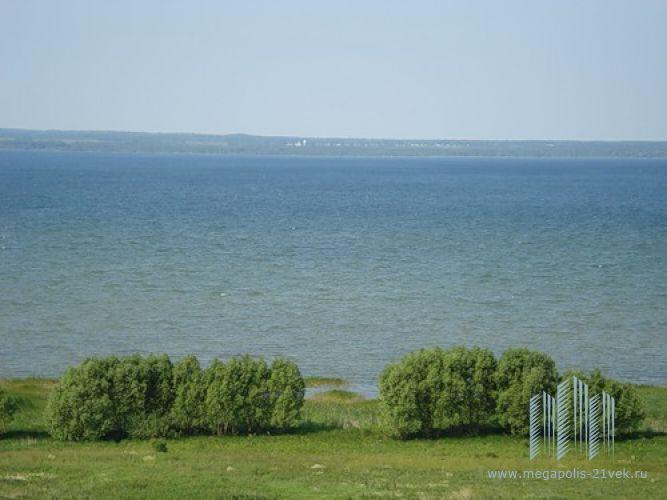                                                  1 день– 10 августа 2013 года.Переславль-Залесский - старинный русский город, основанный в 1152 г. Юрием Долгоруким. Он расположен на берегу живописного озера Плещеево, поистине жемчужины всей Центральной России, и окружен лесами, в которых сохранились столетние сосняки и ельники, самые северные русские дубравы. Переславль-Залесский входит в Золотое кольцо России. В городе есть как исторические, так и природные памятники.Одной из "зеленых" достопримечательностей является дендрологический сад им. С.Ф. Харитонова, известный своей богатой коллекцией растений отечественной и зарубежной флор. Он расположен в юго-западной части города, на возвышенном месте, откуда открывается великолепная панорама древнего города и живописного озера, рядом с памятниками архитектуры 17-18 веков, монастырями Горицким, Даниловским и Федоровским.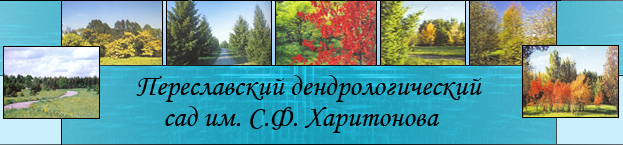 К настоящему времени площадь Сада составляет 58 га. На ней произрастают более 600 наименований деревьев и кустарников, составляющих 129 родов и 43 семейства и деятельность дендрологического сада выражается в большой производственной, научно-исследовательской и просветительской работе.ПРОГРАММА.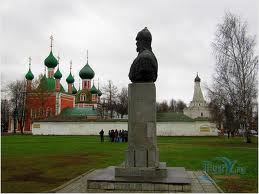 « В этом городе всё - моёи река, и озерные сини,-Переславль для меня поётМалым колоколом России.»8.00.- Отъезд из г. Щёлково от Макдональдса.              Путевая информация по маршруту следования в Переславль-Залесский.10.00.- Прибытие в Переславль - Залесский. 10.30. Обзорная экскурсия: «Переславль Древний»:Красная площадь, Спасо Преображенский собор, Земляные валы XII века, Плещеево озеро, Александрова гора, Синий камень.                   Посещение Никитского мужского монастыря, древнейшего в Переславле-Залесском.                   Монастырь стал известен благодаря подвигам Переславского Святого Никиты Столпника. В Переславле чрезвычайно почитают Святого Никиту чудотворца.                   Ещё при  жизни преподобный Никита приобрёл дар исцеления и стал помогать больным. Много столетий прошло с тех пор, но до сих пор каждый день и зимой, и летом люди приезжают в монастырь поклониться мощам Святого Никиты Столпника, помогающего исцелиться от болезни ног, душевных болезней и других недугов, и набрать святой воды из колодца, выкопанного Никитой Столпником.                   Посещение Свято-Никольского  женского монастыря,  который  является  одной  из процветающих обителей города. Купола , горящие на солнце , видны из далека . Когда подходишь  ближе – просто захватывает дух.  Очень величественный собор и потрясающая звонница. Весь монастырь в целом оставляет доброе и теплое ощущение.                    Очень  много святынь.  Одна из них Корсунский крест, который из музея  вернули монастырю, по преданию   десять крестов с частицами мощей святых князь Владимир привёз из Корсуни, где принял крещение.14.00. Обед в  кафе «Ботик Петра I»15.00. Экскурсия в дендрологическом саду г. Переславля-Залесского «По странам и континентам тропой сказок. Различные климатические зоны и растения.»17.30. Отправление в Щёлково. Ориентировочное прибытие в Щёлково- 20.00.В стоимость экскурсии входит: автобусное сопровождение, работа гида-сопровождающего, Обзорная экскурсия « Переславль Древний» с посещением Никитского и Никольского монастырей. Экскурсия в Дендросад, Обед.